ДАНЬ ПАМЯТИ ГЕРОЯМ …13 февраля, в день памяти воинов-интернационалистов и участников локальных войн, на территории городского округа «Город Петровск-Забайкальский» прошло торжественное возложение цветов к памятной стеле, на которой увековечены имена петровчан Павла Павлюшина и Сергея Тимофеева, так и не вернувшихся домой с полей сражений и погибших при исполнении своего воинского долга в Афганистане и Чеченской Республике. В мероприятии приняли участие глава ГО и коллектив городской администрации, матери погибших, ветераны и участники боевых действий, представители патриотического клуба «Петровское братство», Думы ГО «Город Петровск-Забайкальский», Петровск-Забайкальской городской территориальной избирательной комиссии, центра «Ветеран», учащиеся МОУ СОШ №6.Присутствующие почтили память героев-земляков  минутой молчания.Нет ничего дороже спокойствия и мира на земле. У нас есть память и благодарность воинам, выполнившим свой долг, и мы должны понимать – без прошлого нет настоящего, а тем более – будущего.На именном избирательном участке №711, который открыт в честь воинов-интернационалистов Павла Павлюшина и Сергея Тимофеева,  члены участковой избирательной комиссии №711 проводят уроки памяти.                                                                                                          Анна Чупова, редактор                 МАРИУ «Петровская новь»,Татьяна Сидоренко, председатель городской ТИК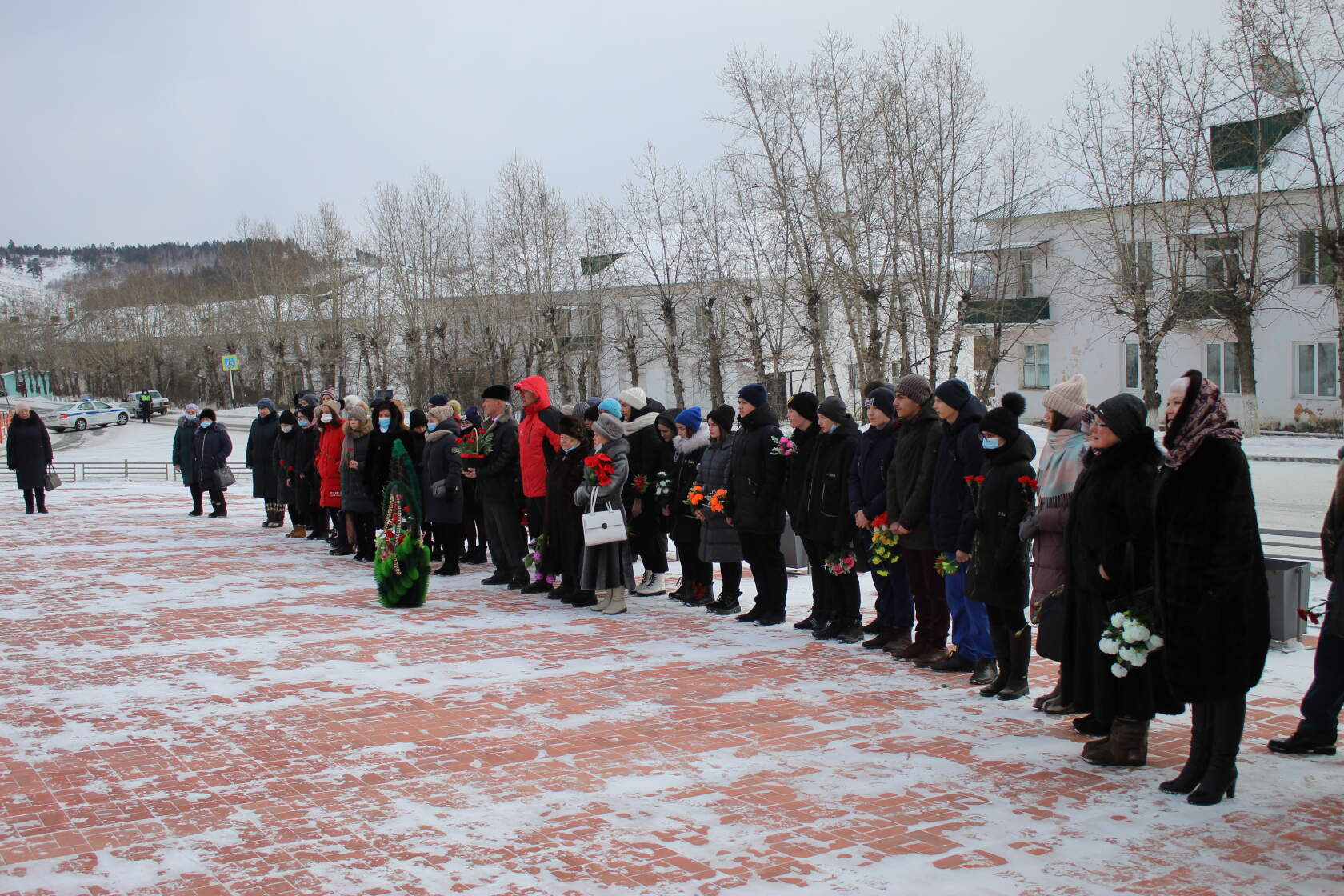 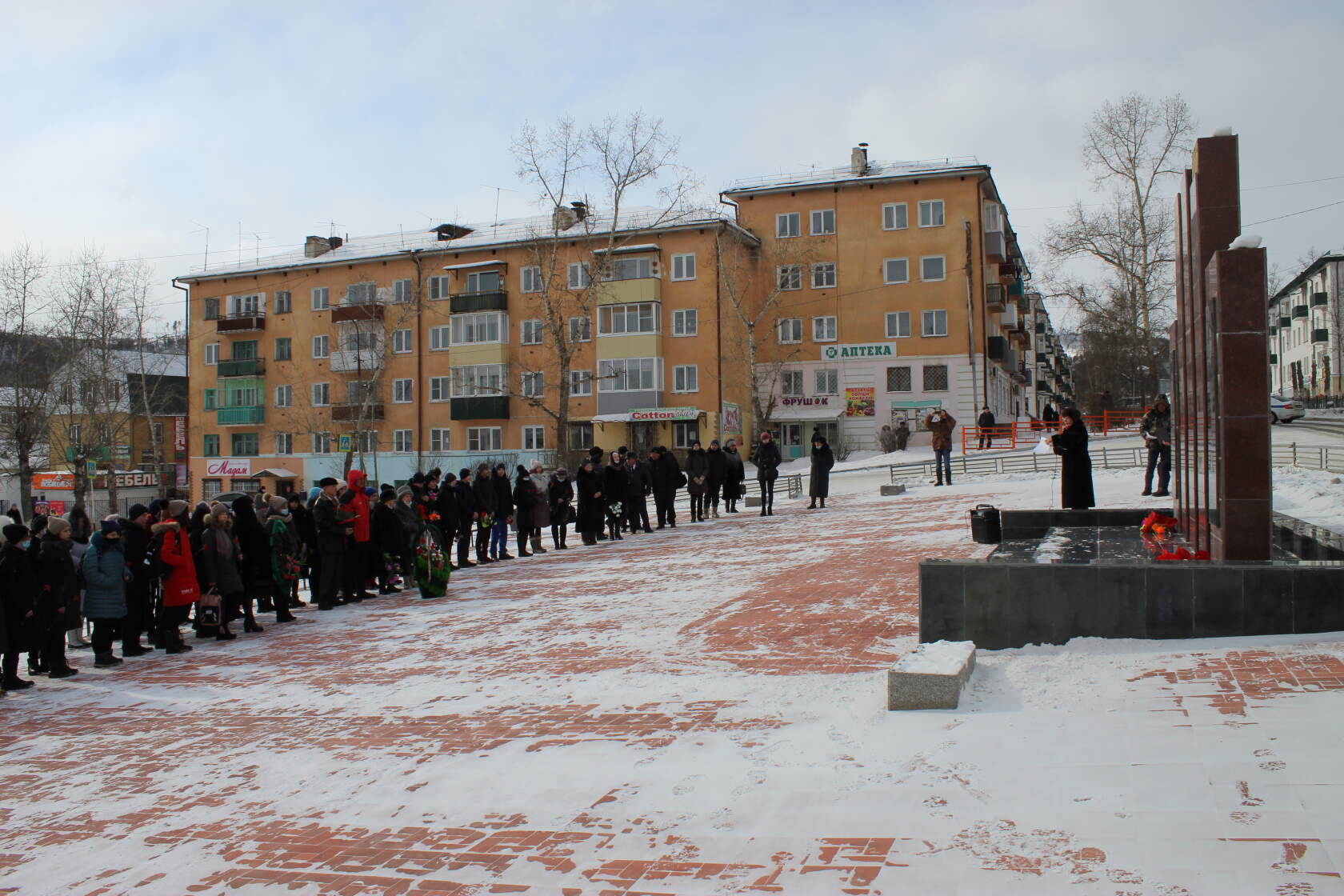 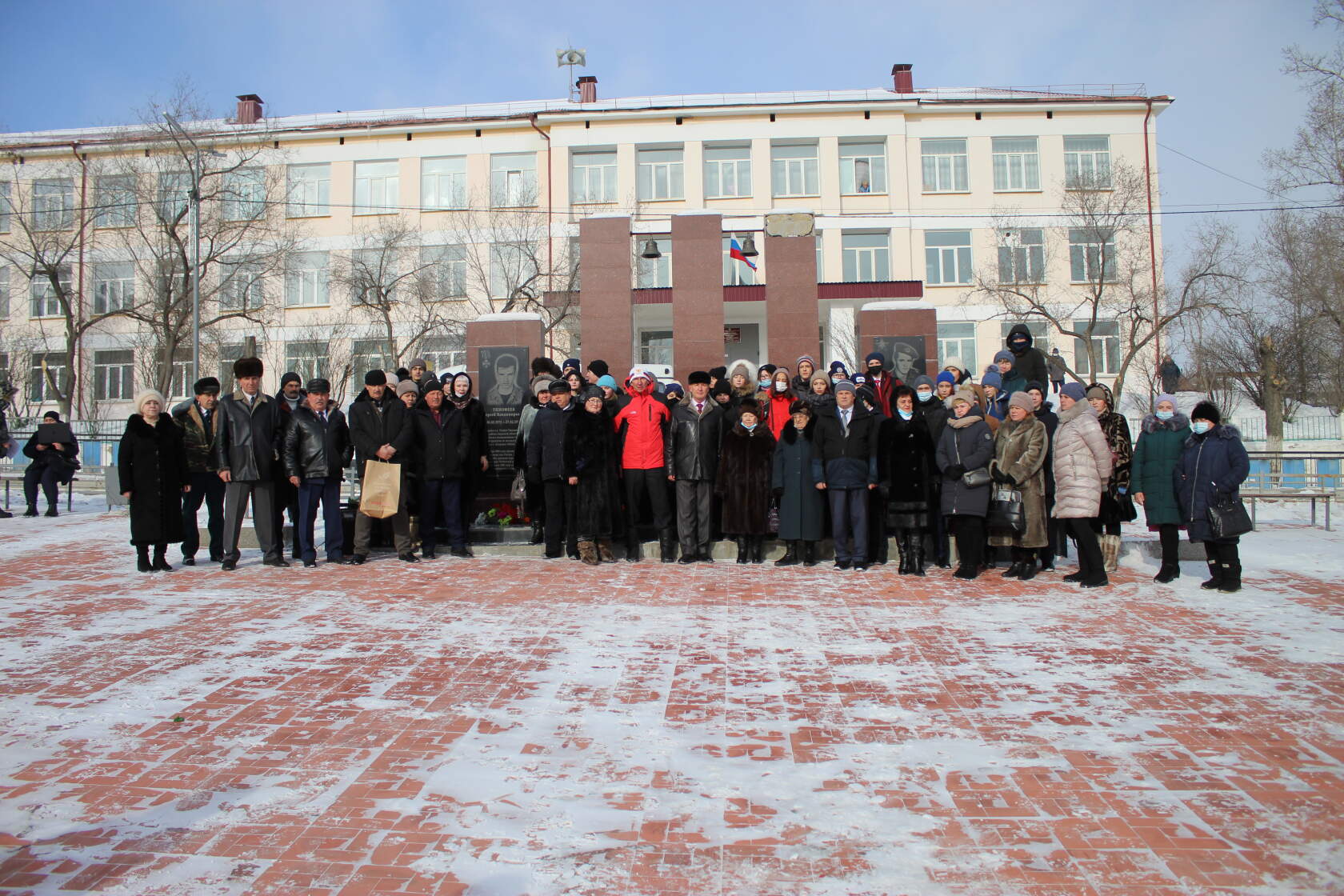 